※ 프로젝트 비아(PROJECT ViA)는 시각예술(Visual Art) 기획자들의 역량증진과 네트워크 확대에 유용한 채널(via)을 지향하는 ‘시각예술 글로벌 기획인력 육성사업’의 브랜드명입니다. ※ 제출시 반드시 신청자 서명란에 서명하여 제출하시기 바랍니다. 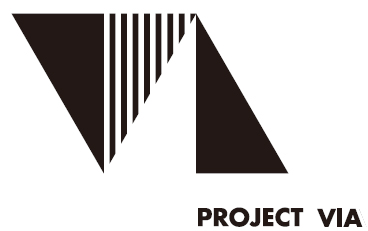 2017년 1차_공모 지원·신청서2. 기획형 리서치  이 신청서에 기재된 내용과 제출 자료는 모두 사실임을 약속합니다.2017년    월     일신청자 ______________________(인)재단법인예술경영지원센터대표 귀하￭ 개인정보의 수집 및 이용 동의하시겠습니까?     □ 예  /  □ 아니요  · 개인정보 수집 및 이용 목적 : 시각예술 글로벌 기획인력 양성사업 진행  · 수집하는 개인정보의 항목 : 신청인 성명, 생년월일, 유/무선전화, e-mail, 소속  · 개인정보의 보유 및 이용기간 :  사업 종료 후 3년 (개인정보보호에 관한 법률) · 동의 거부권리 안내 : 신청인은 본 개인정보 수집에 대한 동의를 거부하실 수 있으며, 이 경우 신청이 제한됩니다.※ 본인은 개인정보 처리에 관하여 고지 받았으며, 이를 충분히 이해하고 동의합니다.  □ 예  /  □ 아니요 B. 신청자 소개  (※ 필요에 따라 칸을 늘여서 작성해주세요)B. 신청자 소개  (※ 필요에 따라 칸을 늘여서 작성해주세요)B. 신청자 소개  (※ 필요에 따라 칸을 늘여서 작성해주세요)B. 신청자 소개  (※ 필요에 따라 칸을 늘여서 작성해주세요)B. 신청자 소개  (※ 필요에 따라 칸을 늘여서 작성해주세요)B. 신청자 소개  (※ 필요에 따라 칸을 늘여서 작성해주세요)신청인 약력※ 본인의 활동 배경 및 목표, 주요활동장르 및 내용, 추구하는 활동 방향 및 향후 계획 등에 대하여 간략하게 서술하여 주십시오. ※ 본인의 활동 배경 및 목표, 주요활동장르 및 내용, 추구하는 활동 방향 및 향후 계획 등에 대하여 간략하게 서술하여 주십시오. ※ 본인의 활동 배경 및 목표, 주요활동장르 및 내용, 추구하는 활동 방향 및 향후 계획 등에 대하여 간략하게 서술하여 주십시오. ※ 본인의 활동 배경 및 목표, 주요활동장르 및 내용, 추구하는 활동 방향 및 향후 계획 등에 대하여 간략하게 서술하여 주십시오. ※ 본인의 활동 배경 및 목표, 주요활동장르 및 내용, 추구하는 활동 방향 및 향후 계획 등에 대하여 간략하게 서술하여 주십시오. 최근 3년간주요활동C. 지원 동기 및 목적C. 지원 동기 및 목적C. 지원 동기 및 목적C. 지원 동기 및 목적C. 지원 동기 및 목적C. 지원 동기 및 목적지원 동기 및 목적 ※ 기획형리서치 참가의 목적과 이와 관련 현재 실행 중이거나 향후 추진 계획 중인 프로젝트에 대해 서술하여 주시기 바랍니다. ※ 기획형리서치 참가의 목적과 이와 관련 현재 실행 중이거나 향후 추진 계획 중인 프로젝트에 대해 서술하여 주시기 바랍니다. ※ 기획형리서치 참가의 목적과 이와 관련 현재 실행 중이거나 향후 추진 계획 중인 프로젝트에 대해 서술하여 주시기 바랍니다. ※ 기획형리서치 참가의 목적과 이와 관련 현재 실행 중이거나 향후 추진 계획 중인 프로젝트에 대해 서술하여 주시기 바랍니다. ※ 기획형리서치 참가의 목적과 이와 관련 현재 실행 중이거나 향후 추진 계획 중인 프로젝트에 대해 서술하여 주시기 바랍니다.D. 개인 리서치 소개(국문) : 본 프로그램은 1회 이상의 개인리서치와 센터에서 기획하는 기획형리서치로 준비됩니다. 개인리서치에 대한 소개를 작성해주세요.D. 개인 리서치 소개(국문) : 본 프로그램은 1회 이상의 개인리서치와 센터에서 기획하는 기획형리서치로 준비됩니다. 개인리서치에 대한 소개를 작성해주세요.D. 개인 리서치 소개(국문) : 본 프로그램은 1회 이상의 개인리서치와 센터에서 기획하는 기획형리서치로 준비됩니다. 개인리서치에 대한 소개를 작성해주세요.D. 개인 리서치 소개(국문) : 본 프로그램은 1회 이상의 개인리서치와 센터에서 기획하는 기획형리서치로 준비됩니다. 개인리서치에 대한 소개를 작성해주세요.D. 개인 리서치 소개(국문) : 본 프로그램은 1회 이상의 개인리서치와 센터에서 기획하는 기획형리서치로 준비됩니다. 개인리서치에 대한 소개를 작성해주세요.D. 개인 리서치 소개(국문) : 본 프로그램은 1회 이상의 개인리서치와 센터에서 기획하는 기획형리서치로 준비됩니다. 개인리서치에 대한 소개를 작성해주세요.리서치 계획1회차(필수)리서치 제목리서치 제목리서치 계획1회차(필수)리서치 주제 리서치 주제 리서치 계획1회차(필수)리서치 대상리서치 대상리서치 하고자 하는 페어명 작성리서치 하고자 하는 페어명 작성리서치 하고자 하는 페어명 작성리서치 계획1회차(필수)리서치 일정리서치 일정2016년 00월 00일 ~ 2016년 00월 00일(00박 00일)2016년 00월 00일 ~ 2016년 00월 00일(00박 00일)2016년 00월 00일 ~ 2016년 00월 00일(00박 00일)리서치 계획1회차(필수)리서치 목적리서치 목적리서치 계획1회차(필수)리서치 세부계획리서치 세부계획리서치 계획1회차(필수)키워드키워드리서치 계획2회차(선택)리서치 제목리서치 제목리서치 계획2회차(선택)리서치 주제 리서치 주제 리서치 계획2회차(선택)리서치 대상리서치 대상리서치 하고자 하는 페어명 작성리서치 하고자 하는 페어명 작성리서치 하고자 하는 페어명 작성리서치 계획2회차(선택)리서치 일정리서치 일정2016년 00월 00일 ~ 2016년 00월 00일(00박 00일)2016년 00월 00일 ~ 2016년 00월 00일(00박 00일)2016년 00월 00일 ~ 2016년 00월 00일(00박 00일)리서치 계획2회차(선택)리서치 목적리서치 목적리서치 계획2회차(선택)리서치 세부계획리서치 세부계획리서치 계획2회차(선택)키워드키워드E. 기획형 리서치  E. 기획형 리서치  E. 기획형 리서치  E. 기획형 리서치  E. 기획형 리서치  E. 기획형 리서치  리서치에 기대하는 바※ 기획형리서치 프로그램에 참여 시 기대하는 바에 대해 서술하여 주시기 바랍니다. ※ 기획형리서치 프로그램에 참여 시 기대하는 바에 대해 서술하여 주시기 바랍니다. ※ 기획형리서치 프로그램에 참여 시 기대하는 바에 대해 서술하여 주시기 바랍니다. ※ 기획형리서치 프로그램에 참여 시 기대하는 바에 대해 서술하여 주시기 바랍니다. ※ 기획형리서치 프로그램에 참여 시 기대하는 바에 대해 서술하여 주시기 바랍니다. 리서치 진행 희망 페어※ 프로그램 기획을 위해 참가자의 관심과 수요를 파악하기 위한 질문입니다.   방문을 원하는 페어와 미팅을 원하는 인사를 알려주세요※ 프로그램 기획을 위해 참가자의 관심과 수요를 파악하기 위한 질문입니다.   방문을 원하는 페어와 미팅을 원하는 인사를 알려주세요※ 프로그램 기획을 위해 참가자의 관심과 수요를 파악하기 위한 질문입니다.   방문을 원하는 페어와 미팅을 원하는 인사를 알려주세요※ 프로그램 기획을 위해 참가자의 관심과 수요를 파악하기 위한 질문입니다.   방문을 원하는 페어와 미팅을 원하는 인사를 알려주세요※ 프로그램 기획을 위해 참가자의 관심과 수요를 파악하기 위한 질문입니다.   방문을 원하는 페어와 미팅을 원하는 인사를 알려주세요예산계획 ※ 지원확정금액은 심사과정에서 변경될 수 있음 ※ 지원확정금액은 심사과정에서 변경될 수 있음 ※ 지원확정금액은 심사과정에서 변경될 수 있음 ※ 지원확정금액은 심사과정에서 변경될 수 있음 ※ 지원확정금액은 심사과정에서 변경될 수 있음B-2. 리서치 소개(영문)B-2. 리서치 소개(영문)B-2. 리서치 소개(영문)B-2. 리서치 소개(영문)B-2. 리서치 소개(영문)B-2. 리서치 소개(영문)Researcher ProfileResearcher ProfileResearcher ProfileResearcher ProfileResearcher ProfileResearcher ProfileA short BiographyA short BiographyA track record(at least 3 years)A track record(at least 3 years)DateDateDescriptionRole of participantsA track record(at least 3 years)A track record(at least 3 years)A track record(at least 3 years)A track record(at least 3 years)A track record(at least 3 years)A track record(at least 3 years)A track record(at least 3 years)A track record(at least 3 years)CommunicationSkillCommunicationSkillEnglish :  (  )Advanced  (  )Intermediate  (  )Beginner  English :  (  )Advanced  (  )Intermediate  (  )Beginner  English :  (  )Advanced  (  )Intermediate  (  )Beginner  English :  (  )Advanced  (  )Intermediate  (  )Beginner  Purpose of research  Purpose of research  Purpose of research  Purpose of research  Purpose of research  Purpose of research  Subject of Research Subject of Research Subject of Research Subject of Research Subject of Research Subject of Research Detailed PlanDetailed PlanDetailed PlanDetailed PlanDetailed PlanDetailed PlanEffect Expected of the ResearchEffect Expected of the ResearchEffect Expected of the ResearchEffect Expected of the ResearchEffect Expected of the ResearchEffect Expected of the Research